ТЕХНИЧЕСКОЕ ЗАДАНИЕна поставку товарно-материальных ценностей (ТМЦ)(выполнение работ, оказание услуг)от «_____»  __________ 2021 г. № _____-ТЗКоммерческое предложение на поставку товарно-материальных ценностей (ТМЦ) (выполнение работ, оказание услуг)Для физических лиц, применяющих специальный налоговый режим «Налог на профессиональный доход»Коммерческое предложение на поставку товарно-материальных ценностей (ТМЦ) (выполнение работ, оказание услуг)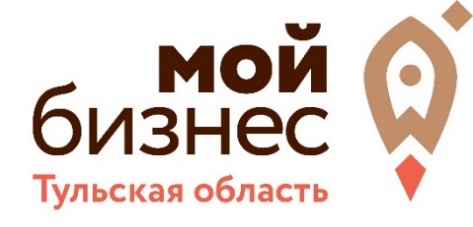 Наименование ТМЦ (работ, услуг)Наименование ТМЦ (работ, услуг)Наименование ТМЦ (работ, услуг)Наименование ТМЦ (работ, услуг)Наименование ТМЦ (работ, услуг)Наименование ТМЦ (работ, услуг)Наименование ТМЦ (работ, услуг)Наименование ТМЦ (работ, услуг)Услуги по проведению тренинга по продвижению бизнеса и продажам в формате воркшопа по тематике продвижения бизнеса в социальной сети Инстаграм для субъектов малого и среднего предпринимательства Тульской области и физических лиц, заинтересованных в начале осуществления предпринимательской деятельности, зарегистрированных на территории Тульской области, общей продолжительностью 9 часов в течение 3 (трех) дней по 3 (три) часа каждый из днейУслуги по проведению тренинга по продвижению бизнеса и продажам в формате воркшопа по тематике продвижения бизнеса в социальной сети Инстаграм для субъектов малого и среднего предпринимательства Тульской области и физических лиц, заинтересованных в начале осуществления предпринимательской деятельности, зарегистрированных на территории Тульской области, общей продолжительностью 9 часов в течение 3 (трех) дней по 3 (три) часа каждый из днейУслуги по проведению тренинга по продвижению бизнеса и продажам в формате воркшопа по тематике продвижения бизнеса в социальной сети Инстаграм для субъектов малого и среднего предпринимательства Тульской области и физических лиц, заинтересованных в начале осуществления предпринимательской деятельности, зарегистрированных на территории Тульской области, общей продолжительностью 9 часов в течение 3 (трех) дней по 3 (три) часа каждый из днейУслуги по проведению тренинга по продвижению бизнеса и продажам в формате воркшопа по тематике продвижения бизнеса в социальной сети Инстаграм для субъектов малого и среднего предпринимательства Тульской области и физических лиц, заинтересованных в начале осуществления предпринимательской деятельности, зарегистрированных на территории Тульской области, общей продолжительностью 9 часов в течение 3 (трех) дней по 3 (три) часа каждый из днейУслуги по проведению тренинга по продвижению бизнеса и продажам в формате воркшопа по тематике продвижения бизнеса в социальной сети Инстаграм для субъектов малого и среднего предпринимательства Тульской области и физических лиц, заинтересованных в начале осуществления предпринимательской деятельности, зарегистрированных на территории Тульской области, общей продолжительностью 9 часов в течение 3 (трех) дней по 3 (три) часа каждый из днейУслуги по проведению тренинга по продвижению бизнеса и продажам в формате воркшопа по тематике продвижения бизнеса в социальной сети Инстаграм для субъектов малого и среднего предпринимательства Тульской области и физических лиц, заинтересованных в начале осуществления предпринимательской деятельности, зарегистрированных на территории Тульской области, общей продолжительностью 9 часов в течение 3 (трех) дней по 3 (три) часа каждый из днейУслуги по проведению тренинга по продвижению бизнеса и продажам в формате воркшопа по тематике продвижения бизнеса в социальной сети Инстаграм для субъектов малого и среднего предпринимательства Тульской области и физических лиц, заинтересованных в начале осуществления предпринимательской деятельности, зарегистрированных на территории Тульской области, общей продолжительностью 9 часов в течение 3 (трех) дней по 3 (три) часа каждый из днейУслуги по проведению тренинга по продвижению бизнеса и продажам в формате воркшопа по тематике продвижения бизнеса в социальной сети Инстаграм для субъектов малого и среднего предпринимательства Тульской области и физических лиц, заинтересованных в начале осуществления предпринимательской деятельности, зарегистрированных на территории Тульской области, общей продолжительностью 9 часов в течение 3 (трех) дней по 3 (три) часа каждый из днейОсновные сведенияОсновные сведенияОсновные сведенияОсновные сведенияОсновные сведенияОсновные сведенияОсновные сведенияОсновные сведенияЗаказчикЗаказчикТульский региональный фонд«Центр поддержки предпринимательства» 300004, Тула, ул. Кирова, д. 135, к. 1, оф. 408ИНН/КПП 7106528019/710601001 Тульский региональный фонд«Центр поддержки предпринимательства» 300004, Тула, ул. Кирова, д. 135, к. 1, оф. 408ИНН/КПП 7106528019/710601001 Тульский региональный фонд«Центр поддержки предпринимательства» 300004, Тула, ул. Кирова, д. 135, к. 1, оф. 408ИНН/КПП 7106528019/710601001 Тульский региональный фонд«Центр поддержки предпринимательства» 300004, Тула, ул. Кирова, д. 135, к. 1, оф. 408ИНН/КПП 7106528019/710601001 Тульский региональный фонд«Центр поддержки предпринимательства» 300004, Тула, ул. Кирова, д. 135, к. 1, оф. 408ИНН/КПП 7106528019/710601001 Тульский региональный фонд«Центр поддержки предпринимательства» 300004, Тула, ул. Кирова, д. 135, к. 1, оф. 408ИНН/КПП 7106528019/710601001 Контактное лицоКонтактное лицоПанкова Майя БорисовнаПанкова Майя БорисовнаПанкова Майя БорисовнаПанкова Майя БорисовнаПанкова Майя БорисовнаПанкова Майя БорисовнаКонтактный телефонКонтактный телефон8 (4872) 25-98-31, вн. 1288 (4872) 25-98-31, вн. 1288 (4872) 25-98-31, вн. 1288 (4872) 25-98-31, вн. 1288 (4872) 25-98-31, вн. 1288 (4872) 25-98-31, вн. 128Место поставки ТМЦ (выполнения работ, оказания услуг)Место поставки ТМЦ (выполнения работ, оказания услуг)г. Тула, Тульская областьг. Тула, Тульская областьг. Тула, Тульская областьг. Тула, Тульская областьг. Тула, Тульская областьг. Тула, Тульская областьСрок поставки ТМЦ (выполнения работ, оказания услуг) Срок поставки ТМЦ (выполнения работ, оказания услуг) Не позднее 30.12.2022Не позднее 30.12.2022Не позднее 30.12.2022Не позднее 30.12.2022Не позднее 30.12.2022Не позднее 30.12.2022Начальная (максимальная) стоимость ТМЦ (работ, услуг) Начальная (максимальная) стоимость ТМЦ (работ, услуг) 85 000 (восемьдесят пять тысяч) рублей85 000 (восемьдесят пять тысяч) рублей85 000 (восемьдесят пять тысяч) рублей85 000 (восемьдесят пять тысяч) рублей85 000 (восемьдесят пять тысяч) рублей85 000 (восемьдесят пять тысяч) рублейАдрес Заказчика для представления коммерческих предложенийАдрес Заказчика для представления коммерческих предложенийг. Тула, ул. Кирова, д. 135, к. 1, оф. 420г. Тула, ул. Кирова, д. 135, к. 1, оф. 420г. Тула, ул. Кирова, д. 135, к. 1, оф. 420г. Тула, ул. Кирова, д. 135, к. 1, оф. 420г. Тула, ул. Кирова, д. 135, к. 1, оф. 420г. Тула, ул. Кирова, д. 135, к. 1, оф. 420Адрес электронной почты для представления коммерческих предложенийАдрес электронной почты для представления коммерческих предложенийzakupka@mb71.ru zakupka@mb71.ru zakupka@mb71.ru zakupka@mb71.ru zakupka@mb71.ru zakupka@mb71.ru Время приема коммерческих предложенийВремя приема коммерческих предложенийС понедельника по четверг: с 9.00 до 18.00 ч., Пятница: с 9.00 до 17.00 ч.Кроме выходных и нерабочих праздничных дней.С понедельника по четверг: с 9.00 до 18.00 ч., Пятница: с 9.00 до 17.00 ч.Кроме выходных и нерабочих праздничных дней.С понедельника по четверг: с 9.00 до 18.00 ч., Пятница: с 9.00 до 17.00 ч.Кроме выходных и нерабочих праздничных дней.С понедельника по четверг: с 9.00 до 18.00 ч., Пятница: с 9.00 до 17.00 ч.Кроме выходных и нерабочих праздничных дней.С понедельника по четверг: с 9.00 до 18.00 ч., Пятница: с 9.00 до 17.00 ч.Кроме выходных и нерабочих праздничных дней.С понедельника по четверг: с 9.00 до 18.00 ч., Пятница: с 9.00 до 17.00 ч.Кроме выходных и нерабочих праздничных дней.Место приема коммерческих предложенийМесто приема коммерческих предложений300004, Тула, ул. Кирова, д. 135, к. 1, оф. 420300004, Тула, ул. Кирова, д. 135, к. 1, оф. 420300004, Тула, ул. Кирова, д. 135, к. 1, оф. 420300004, Тула, ул. Кирова, д. 135, к. 1, оф. 420300004, Тула, ул. Кирова, д. 135, к. 1, оф. 420300004, Тула, ул. Кирова, д. 135, к. 1, оф. 420Срок приема коммерческих предложенийСрок приема коммерческих предложенийс «___» ________ по «___» ________  20__ г.с «___» ________ по «___» ________  20__ г.с «___» ________ по «___» ________  20__ г.с «___» ________ по «___» ________  20__ г.с «___» ________ по «___» ________  20__ г.с «___» ________ по «___» ________  20__ г.Требования к поставляемым ТМЦ (выполняемым работам, оказываемым услугам)Требования к поставляемым ТМЦ (выполняемым работам, оказываемым услугам)Требования к поставляемым ТМЦ (выполняемым работам, оказываемым услугам)Требования к поставляемым ТМЦ (выполняемым работам, оказываемым услугам)Требования к поставляемым ТМЦ (выполняемым работам, оказываемым услугам)Требования к поставляемым ТМЦ (выполняемым работам, оказываемым услугам)Требования к поставляемым ТМЦ (выполняемым работам, оказываемым услугам)Требования к поставляемым ТМЦ (выполняемым работам, оказываемым услугам)1. Исполнитель оказывает следующие услуги по проведению тренинга по продвижению бизнеса и продажам в формате воркшопа по тематике продвижения бизнеса в социальной сети Инстаграм для субъектов малого и среднего предпринимательства Тульской области и физических лиц, заинтересованных в начале осуществления предпринимательской деятельности, зарегистрированных на территории Тульской области, общей продолжительностью 9 часов в течение 3 (трех) дней по 3 (три) часа каждый из дней (далее – Мероприятие):1.1. Разработка программы Мероприятия с участием спикера: Илона Лякишева - основатель и руководитель SMM-агентства и школы инстаграм «Freedom», более 5 лет опыта работы SMM-специалистом, автор обучающих курсов и программ по работе с Instagram, провела более 150 консультаций по инстаграм, работала более чем с 35 нишами бизнеса, организатор мастермайндов и сообщества «Женское предпринимательство» в г. Тула, спикер на бизнес- мероприятиях.Продолжительность Мероприятия должна составлять 3 (три) часа в каждый из дней.1.2. Проведение Мероприятия в соответствии с разработанной и согласованной Заказчиком программой.2. Особые условия для проведения Мероприятия:2.1. Количество заявок на участие в Мероприятии, необходимых для формирования группы обучающихся, поступивших Заказчику – 10 (десять). Количество обучающихся в группе – 10 (десять). 2.2. В случае, если количество заявок на участие в Мероприятии меньше, чем минимальное количество, то Заказчик вправе по своему усмотрению предложить Исполнителю перенести дату проведения Мероприятия либо расторгнуть заключенный Договор.3. Не позднее 5 (пяти) рабочих дней с даты окончания оказания услуг Исполнитель предоставляет Заказчику следующие отчетные документы:3.1. Программа Мероприятия, согласованная с Заказчиком, в 1 (одном) экземпляре на бумажном носителе.1. Исполнитель оказывает следующие услуги по проведению тренинга по продвижению бизнеса и продажам в формате воркшопа по тематике продвижения бизнеса в социальной сети Инстаграм для субъектов малого и среднего предпринимательства Тульской области и физических лиц, заинтересованных в начале осуществления предпринимательской деятельности, зарегистрированных на территории Тульской области, общей продолжительностью 9 часов в течение 3 (трех) дней по 3 (три) часа каждый из дней (далее – Мероприятие):1.1. Разработка программы Мероприятия с участием спикера: Илона Лякишева - основатель и руководитель SMM-агентства и школы инстаграм «Freedom», более 5 лет опыта работы SMM-специалистом, автор обучающих курсов и программ по работе с Instagram, провела более 150 консультаций по инстаграм, работала более чем с 35 нишами бизнеса, организатор мастермайндов и сообщества «Женское предпринимательство» в г. Тула, спикер на бизнес- мероприятиях.Продолжительность Мероприятия должна составлять 3 (три) часа в каждый из дней.1.2. Проведение Мероприятия в соответствии с разработанной и согласованной Заказчиком программой.2. Особые условия для проведения Мероприятия:2.1. Количество заявок на участие в Мероприятии, необходимых для формирования группы обучающихся, поступивших Заказчику – 10 (десять). Количество обучающихся в группе – 10 (десять). 2.2. В случае, если количество заявок на участие в Мероприятии меньше, чем минимальное количество, то Заказчик вправе по своему усмотрению предложить Исполнителю перенести дату проведения Мероприятия либо расторгнуть заключенный Договор.3. Не позднее 5 (пяти) рабочих дней с даты окончания оказания услуг Исполнитель предоставляет Заказчику следующие отчетные документы:3.1. Программа Мероприятия, согласованная с Заказчиком, в 1 (одном) экземпляре на бумажном носителе.1. Исполнитель оказывает следующие услуги по проведению тренинга по продвижению бизнеса и продажам в формате воркшопа по тематике продвижения бизнеса в социальной сети Инстаграм для субъектов малого и среднего предпринимательства Тульской области и физических лиц, заинтересованных в начале осуществления предпринимательской деятельности, зарегистрированных на территории Тульской области, общей продолжительностью 9 часов в течение 3 (трех) дней по 3 (три) часа каждый из дней (далее – Мероприятие):1.1. Разработка программы Мероприятия с участием спикера: Илона Лякишева - основатель и руководитель SMM-агентства и школы инстаграм «Freedom», более 5 лет опыта работы SMM-специалистом, автор обучающих курсов и программ по работе с Instagram, провела более 150 консультаций по инстаграм, работала более чем с 35 нишами бизнеса, организатор мастермайндов и сообщества «Женское предпринимательство» в г. Тула, спикер на бизнес- мероприятиях.Продолжительность Мероприятия должна составлять 3 (три) часа в каждый из дней.1.2. Проведение Мероприятия в соответствии с разработанной и согласованной Заказчиком программой.2. Особые условия для проведения Мероприятия:2.1. Количество заявок на участие в Мероприятии, необходимых для формирования группы обучающихся, поступивших Заказчику – 10 (десять). Количество обучающихся в группе – 10 (десять). 2.2. В случае, если количество заявок на участие в Мероприятии меньше, чем минимальное количество, то Заказчик вправе по своему усмотрению предложить Исполнителю перенести дату проведения Мероприятия либо расторгнуть заключенный Договор.3. Не позднее 5 (пяти) рабочих дней с даты окончания оказания услуг Исполнитель предоставляет Заказчику следующие отчетные документы:3.1. Программа Мероприятия, согласованная с Заказчиком, в 1 (одном) экземпляре на бумажном носителе.1. Исполнитель оказывает следующие услуги по проведению тренинга по продвижению бизнеса и продажам в формате воркшопа по тематике продвижения бизнеса в социальной сети Инстаграм для субъектов малого и среднего предпринимательства Тульской области и физических лиц, заинтересованных в начале осуществления предпринимательской деятельности, зарегистрированных на территории Тульской области, общей продолжительностью 9 часов в течение 3 (трех) дней по 3 (три) часа каждый из дней (далее – Мероприятие):1.1. Разработка программы Мероприятия с участием спикера: Илона Лякишева - основатель и руководитель SMM-агентства и школы инстаграм «Freedom», более 5 лет опыта работы SMM-специалистом, автор обучающих курсов и программ по работе с Instagram, провела более 150 консультаций по инстаграм, работала более чем с 35 нишами бизнеса, организатор мастермайндов и сообщества «Женское предпринимательство» в г. Тула, спикер на бизнес- мероприятиях.Продолжительность Мероприятия должна составлять 3 (три) часа в каждый из дней.1.2. Проведение Мероприятия в соответствии с разработанной и согласованной Заказчиком программой.2. Особые условия для проведения Мероприятия:2.1. Количество заявок на участие в Мероприятии, необходимых для формирования группы обучающихся, поступивших Заказчику – 10 (десять). Количество обучающихся в группе – 10 (десять). 2.2. В случае, если количество заявок на участие в Мероприятии меньше, чем минимальное количество, то Заказчик вправе по своему усмотрению предложить Исполнителю перенести дату проведения Мероприятия либо расторгнуть заключенный Договор.3. Не позднее 5 (пяти) рабочих дней с даты окончания оказания услуг Исполнитель предоставляет Заказчику следующие отчетные документы:3.1. Программа Мероприятия, согласованная с Заказчиком, в 1 (одном) экземпляре на бумажном носителе.1. Исполнитель оказывает следующие услуги по проведению тренинга по продвижению бизнеса и продажам в формате воркшопа по тематике продвижения бизнеса в социальной сети Инстаграм для субъектов малого и среднего предпринимательства Тульской области и физических лиц, заинтересованных в начале осуществления предпринимательской деятельности, зарегистрированных на территории Тульской области, общей продолжительностью 9 часов в течение 3 (трех) дней по 3 (три) часа каждый из дней (далее – Мероприятие):1.1. Разработка программы Мероприятия с участием спикера: Илона Лякишева - основатель и руководитель SMM-агентства и школы инстаграм «Freedom», более 5 лет опыта работы SMM-специалистом, автор обучающих курсов и программ по работе с Instagram, провела более 150 консультаций по инстаграм, работала более чем с 35 нишами бизнеса, организатор мастермайндов и сообщества «Женское предпринимательство» в г. Тула, спикер на бизнес- мероприятиях.Продолжительность Мероприятия должна составлять 3 (три) часа в каждый из дней.1.2. Проведение Мероприятия в соответствии с разработанной и согласованной Заказчиком программой.2. Особые условия для проведения Мероприятия:2.1. Количество заявок на участие в Мероприятии, необходимых для формирования группы обучающихся, поступивших Заказчику – 10 (десять). Количество обучающихся в группе – 10 (десять). 2.2. В случае, если количество заявок на участие в Мероприятии меньше, чем минимальное количество, то Заказчик вправе по своему усмотрению предложить Исполнителю перенести дату проведения Мероприятия либо расторгнуть заключенный Договор.3. Не позднее 5 (пяти) рабочих дней с даты окончания оказания услуг Исполнитель предоставляет Заказчику следующие отчетные документы:3.1. Программа Мероприятия, согласованная с Заказчиком, в 1 (одном) экземпляре на бумажном носителе.1. Исполнитель оказывает следующие услуги по проведению тренинга по продвижению бизнеса и продажам в формате воркшопа по тематике продвижения бизнеса в социальной сети Инстаграм для субъектов малого и среднего предпринимательства Тульской области и физических лиц, заинтересованных в начале осуществления предпринимательской деятельности, зарегистрированных на территории Тульской области, общей продолжительностью 9 часов в течение 3 (трех) дней по 3 (три) часа каждый из дней (далее – Мероприятие):1.1. Разработка программы Мероприятия с участием спикера: Илона Лякишева - основатель и руководитель SMM-агентства и школы инстаграм «Freedom», более 5 лет опыта работы SMM-специалистом, автор обучающих курсов и программ по работе с Instagram, провела более 150 консультаций по инстаграм, работала более чем с 35 нишами бизнеса, организатор мастермайндов и сообщества «Женское предпринимательство» в г. Тула, спикер на бизнес- мероприятиях.Продолжительность Мероприятия должна составлять 3 (три) часа в каждый из дней.1.2. Проведение Мероприятия в соответствии с разработанной и согласованной Заказчиком программой.2. Особые условия для проведения Мероприятия:2.1. Количество заявок на участие в Мероприятии, необходимых для формирования группы обучающихся, поступивших Заказчику – 10 (десять). Количество обучающихся в группе – 10 (десять). 2.2. В случае, если количество заявок на участие в Мероприятии меньше, чем минимальное количество, то Заказчик вправе по своему усмотрению предложить Исполнителю перенести дату проведения Мероприятия либо расторгнуть заключенный Договор.3. Не позднее 5 (пяти) рабочих дней с даты окончания оказания услуг Исполнитель предоставляет Заказчику следующие отчетные документы:3.1. Программа Мероприятия, согласованная с Заказчиком, в 1 (одном) экземпляре на бумажном носителе.1. Исполнитель оказывает следующие услуги по проведению тренинга по продвижению бизнеса и продажам в формате воркшопа по тематике продвижения бизнеса в социальной сети Инстаграм для субъектов малого и среднего предпринимательства Тульской области и физических лиц, заинтересованных в начале осуществления предпринимательской деятельности, зарегистрированных на территории Тульской области, общей продолжительностью 9 часов в течение 3 (трех) дней по 3 (три) часа каждый из дней (далее – Мероприятие):1.1. Разработка программы Мероприятия с участием спикера: Илона Лякишева - основатель и руководитель SMM-агентства и школы инстаграм «Freedom», более 5 лет опыта работы SMM-специалистом, автор обучающих курсов и программ по работе с Instagram, провела более 150 консультаций по инстаграм, работала более чем с 35 нишами бизнеса, организатор мастермайндов и сообщества «Женское предпринимательство» в г. Тула, спикер на бизнес- мероприятиях.Продолжительность Мероприятия должна составлять 3 (три) часа в каждый из дней.1.2. Проведение Мероприятия в соответствии с разработанной и согласованной Заказчиком программой.2. Особые условия для проведения Мероприятия:2.1. Количество заявок на участие в Мероприятии, необходимых для формирования группы обучающихся, поступивших Заказчику – 10 (десять). Количество обучающихся в группе – 10 (десять). 2.2. В случае, если количество заявок на участие в Мероприятии меньше, чем минимальное количество, то Заказчик вправе по своему усмотрению предложить Исполнителю перенести дату проведения Мероприятия либо расторгнуть заключенный Договор.3. Не позднее 5 (пяти) рабочих дней с даты окончания оказания услуг Исполнитель предоставляет Заказчику следующие отчетные документы:3.1. Программа Мероприятия, согласованная с Заказчиком, в 1 (одном) экземпляре на бумажном носителе.1. Исполнитель оказывает следующие услуги по проведению тренинга по продвижению бизнеса и продажам в формате воркшопа по тематике продвижения бизнеса в социальной сети Инстаграм для субъектов малого и среднего предпринимательства Тульской области и физических лиц, заинтересованных в начале осуществления предпринимательской деятельности, зарегистрированных на территории Тульской области, общей продолжительностью 9 часов в течение 3 (трех) дней по 3 (три) часа каждый из дней (далее – Мероприятие):1.1. Разработка программы Мероприятия с участием спикера: Илона Лякишева - основатель и руководитель SMM-агентства и школы инстаграм «Freedom», более 5 лет опыта работы SMM-специалистом, автор обучающих курсов и программ по работе с Instagram, провела более 150 консультаций по инстаграм, работала более чем с 35 нишами бизнеса, организатор мастермайндов и сообщества «Женское предпринимательство» в г. Тула, спикер на бизнес- мероприятиях.Продолжительность Мероприятия должна составлять 3 (три) часа в каждый из дней.1.2. Проведение Мероприятия в соответствии с разработанной и согласованной Заказчиком программой.2. Особые условия для проведения Мероприятия:2.1. Количество заявок на участие в Мероприятии, необходимых для формирования группы обучающихся, поступивших Заказчику – 10 (десять). Количество обучающихся в группе – 10 (десять). 2.2. В случае, если количество заявок на участие в Мероприятии меньше, чем минимальное количество, то Заказчик вправе по своему усмотрению предложить Исполнителю перенести дату проведения Мероприятия либо расторгнуть заключенный Договор.3. Не позднее 5 (пяти) рабочих дней с даты окончания оказания услуг Исполнитель предоставляет Заказчику следующие отчетные документы:3.1. Программа Мероприятия, согласованная с Заказчиком, в 1 (одном) экземпляре на бумажном носителе.Участники процедуры отбора поставщиков ТМЦ (исполнителей работ, услуг) Участники процедуры отбора поставщиков ТМЦ (исполнителей работ, услуг) Участники процедуры отбора поставщиков ТМЦ (исполнителей работ, услуг) Участники процедуры отбора поставщиков ТМЦ (исполнителей работ, услуг) Участники процедуры отбора поставщиков ТМЦ (исполнителей работ, услуг) Участники процедуры отбора поставщиков ТМЦ (исполнителей работ, услуг) Участники процедуры отбора поставщиков ТМЦ (исполнителей работ, услуг) Участники процедуры отбора поставщиков ТМЦ (исполнителей работ, услуг) Участником процедуры отбора может быть:- юридическое лицо, зарегистрированное на территории Российской Федерации, независимо от организационно-правовой формы, формы собственности;- физическое лицо, зарегистрированное в качестве индивидуального предпринимателя;- физическое лицо, не являющееся индивидуальным предпринимателем, применяющее специальный налоговый режим «Налог на профессиональный доход»,направившее коммерческое предложение на поставку ТМЦ (выполнение работ, оказание услуг).Участником процедуры отбора может быть:- юридическое лицо, зарегистрированное на территории Российской Федерации, независимо от организационно-правовой формы, формы собственности;- физическое лицо, зарегистрированное в качестве индивидуального предпринимателя;- физическое лицо, не являющееся индивидуальным предпринимателем, применяющее специальный налоговый режим «Налог на профессиональный доход»,направившее коммерческое предложение на поставку ТМЦ (выполнение работ, оказание услуг).Участником процедуры отбора может быть:- юридическое лицо, зарегистрированное на территории Российской Федерации, независимо от организационно-правовой формы, формы собственности;- физическое лицо, зарегистрированное в качестве индивидуального предпринимателя;- физическое лицо, не являющееся индивидуальным предпринимателем, применяющее специальный налоговый режим «Налог на профессиональный доход»,направившее коммерческое предложение на поставку ТМЦ (выполнение работ, оказание услуг).Участником процедуры отбора может быть:- юридическое лицо, зарегистрированное на территории Российской Федерации, независимо от организационно-правовой формы, формы собственности;- физическое лицо, зарегистрированное в качестве индивидуального предпринимателя;- физическое лицо, не являющееся индивидуальным предпринимателем, применяющее специальный налоговый режим «Налог на профессиональный доход»,направившее коммерческое предложение на поставку ТМЦ (выполнение работ, оказание услуг).Участником процедуры отбора может быть:- юридическое лицо, зарегистрированное на территории Российской Федерации, независимо от организационно-правовой формы, формы собственности;- физическое лицо, зарегистрированное в качестве индивидуального предпринимателя;- физическое лицо, не являющееся индивидуальным предпринимателем, применяющее специальный налоговый режим «Налог на профессиональный доход»,направившее коммерческое предложение на поставку ТМЦ (выполнение работ, оказание услуг).Участником процедуры отбора может быть:- юридическое лицо, зарегистрированное на территории Российской Федерации, независимо от организационно-правовой формы, формы собственности;- физическое лицо, зарегистрированное в качестве индивидуального предпринимателя;- физическое лицо, не являющееся индивидуальным предпринимателем, применяющее специальный налоговый режим «Налог на профессиональный доход»,направившее коммерческое предложение на поставку ТМЦ (выполнение работ, оказание услуг).Участником процедуры отбора может быть:- юридическое лицо, зарегистрированное на территории Российской Федерации, независимо от организационно-правовой формы, формы собственности;- физическое лицо, зарегистрированное в качестве индивидуального предпринимателя;- физическое лицо, не являющееся индивидуальным предпринимателем, применяющее специальный налоговый режим «Налог на профессиональный доход»,направившее коммерческое предложение на поставку ТМЦ (выполнение работ, оказание услуг).Участником процедуры отбора может быть:- юридическое лицо, зарегистрированное на территории Российской Федерации, независимо от организационно-правовой формы, формы собственности;- физическое лицо, зарегистрированное в качестве индивидуального предпринимателя;- физическое лицо, не являющееся индивидуальным предпринимателем, применяющее специальный налоговый режим «Налог на профессиональный доход»,направившее коммерческое предложение на поставку ТМЦ (выполнение работ, оказание услуг).Требования к коммерческому предложениюТребования к коммерческому предложениюТребования к коммерческому предложениюТребования к коммерческому предложениюТребования к коммерческому предложениюТребования к коммерческому предложениюТребования к коммерческому предложениюТребования к коммерческому предложению1) При подготовке коммерческих предложений необходимо использовать форму Заказчика (Приложение к настоящему Техническому заданию).2) Коммерческое предложение должно быть заверено подписью руководителя (иного уполномоченного лица) и печатью (при наличии).3) Подчистки и исправления не допускаются, за исключением исправлений, заверенных лицами, подписавшими коммерческое предложение.4) Один Участник процедуры отбора вправе подать не более 1 (одного) коммерческого предложения в рамках одной процедуры отбора поставщиков ТМЦ (исполнителей работ, услуг), внесение изменений и дополнений в которое не допускается.5) Коммерческое предложение может быть подано на бумажном носителе либо в виде отсканированного документа (электронного образа).6) При подаче коммерческого предложения на бумажном носителе все копии приложенных к нему документов должны быть заверены надлежащим образом. Отметка о заверении копии должна включать: заверительную надпись, наименование должности лица, заверившего копию, его собственноручную подпись, расшифровку подписи (фамилию, инициалы), дату заверения копии, печать (при наличии). Если представляется копия многостраничного документа, то такая копия может быть прошита в единый сшив, на листах проставляется нумерация, на обороте сшив заверяется печатью (при наличии) и подписью руководителя (иного уполномоченного лица).Коммерческое предложение и все приложенные к нему документы должны быть прошиты в единый сшив, листы последовательно пронумерованы. На обороте сшив должен быть заверен печатью (при наличии) и подписью руководителя (иного уполномоченного лица).7) При подаче коммерческого предложения в виде отсканированного документа электронные образы бумажных документов создаются в форматах PDF, JPEG (JPG) и архивируются в файл с расширением RAR или ZIP. Электронные образы документов создаются только с оригиналов документов, сканирование производится в режиме полной цветопередачи. Файлы и данные, которые в них содержатся, должны быть доступны для работы и не защищены от копирования и печати.Ответственность за полноту и достоверность сведений, указанных в коммерческом предложении, а также документах, приложенных к коммерческому предложению, несет Участник процедуры отбора.1) При подготовке коммерческих предложений необходимо использовать форму Заказчика (Приложение к настоящему Техническому заданию).2) Коммерческое предложение должно быть заверено подписью руководителя (иного уполномоченного лица) и печатью (при наличии).3) Подчистки и исправления не допускаются, за исключением исправлений, заверенных лицами, подписавшими коммерческое предложение.4) Один Участник процедуры отбора вправе подать не более 1 (одного) коммерческого предложения в рамках одной процедуры отбора поставщиков ТМЦ (исполнителей работ, услуг), внесение изменений и дополнений в которое не допускается.5) Коммерческое предложение может быть подано на бумажном носителе либо в виде отсканированного документа (электронного образа).6) При подаче коммерческого предложения на бумажном носителе все копии приложенных к нему документов должны быть заверены надлежащим образом. Отметка о заверении копии должна включать: заверительную надпись, наименование должности лица, заверившего копию, его собственноручную подпись, расшифровку подписи (фамилию, инициалы), дату заверения копии, печать (при наличии). Если представляется копия многостраничного документа, то такая копия может быть прошита в единый сшив, на листах проставляется нумерация, на обороте сшив заверяется печатью (при наличии) и подписью руководителя (иного уполномоченного лица).Коммерческое предложение и все приложенные к нему документы должны быть прошиты в единый сшив, листы последовательно пронумерованы. На обороте сшив должен быть заверен печатью (при наличии) и подписью руководителя (иного уполномоченного лица).7) При подаче коммерческого предложения в виде отсканированного документа электронные образы бумажных документов создаются в форматах PDF, JPEG (JPG) и архивируются в файл с расширением RAR или ZIP. Электронные образы документов создаются только с оригиналов документов, сканирование производится в режиме полной цветопередачи. Файлы и данные, которые в них содержатся, должны быть доступны для работы и не защищены от копирования и печати.Ответственность за полноту и достоверность сведений, указанных в коммерческом предложении, а также документах, приложенных к коммерческому предложению, несет Участник процедуры отбора.1) При подготовке коммерческих предложений необходимо использовать форму Заказчика (Приложение к настоящему Техническому заданию).2) Коммерческое предложение должно быть заверено подписью руководителя (иного уполномоченного лица) и печатью (при наличии).3) Подчистки и исправления не допускаются, за исключением исправлений, заверенных лицами, подписавшими коммерческое предложение.4) Один Участник процедуры отбора вправе подать не более 1 (одного) коммерческого предложения в рамках одной процедуры отбора поставщиков ТМЦ (исполнителей работ, услуг), внесение изменений и дополнений в которое не допускается.5) Коммерческое предложение может быть подано на бумажном носителе либо в виде отсканированного документа (электронного образа).6) При подаче коммерческого предложения на бумажном носителе все копии приложенных к нему документов должны быть заверены надлежащим образом. Отметка о заверении копии должна включать: заверительную надпись, наименование должности лица, заверившего копию, его собственноручную подпись, расшифровку подписи (фамилию, инициалы), дату заверения копии, печать (при наличии). Если представляется копия многостраничного документа, то такая копия может быть прошита в единый сшив, на листах проставляется нумерация, на обороте сшив заверяется печатью (при наличии) и подписью руководителя (иного уполномоченного лица).Коммерческое предложение и все приложенные к нему документы должны быть прошиты в единый сшив, листы последовательно пронумерованы. На обороте сшив должен быть заверен печатью (при наличии) и подписью руководителя (иного уполномоченного лица).7) При подаче коммерческого предложения в виде отсканированного документа электронные образы бумажных документов создаются в форматах PDF, JPEG (JPG) и архивируются в файл с расширением RAR или ZIP. Электронные образы документов создаются только с оригиналов документов, сканирование производится в режиме полной цветопередачи. Файлы и данные, которые в них содержатся, должны быть доступны для работы и не защищены от копирования и печати.Ответственность за полноту и достоверность сведений, указанных в коммерческом предложении, а также документах, приложенных к коммерческому предложению, несет Участник процедуры отбора.1) При подготовке коммерческих предложений необходимо использовать форму Заказчика (Приложение к настоящему Техническому заданию).2) Коммерческое предложение должно быть заверено подписью руководителя (иного уполномоченного лица) и печатью (при наличии).3) Подчистки и исправления не допускаются, за исключением исправлений, заверенных лицами, подписавшими коммерческое предложение.4) Один Участник процедуры отбора вправе подать не более 1 (одного) коммерческого предложения в рамках одной процедуры отбора поставщиков ТМЦ (исполнителей работ, услуг), внесение изменений и дополнений в которое не допускается.5) Коммерческое предложение может быть подано на бумажном носителе либо в виде отсканированного документа (электронного образа).6) При подаче коммерческого предложения на бумажном носителе все копии приложенных к нему документов должны быть заверены надлежащим образом. Отметка о заверении копии должна включать: заверительную надпись, наименование должности лица, заверившего копию, его собственноручную подпись, расшифровку подписи (фамилию, инициалы), дату заверения копии, печать (при наличии). Если представляется копия многостраничного документа, то такая копия может быть прошита в единый сшив, на листах проставляется нумерация, на обороте сшив заверяется печатью (при наличии) и подписью руководителя (иного уполномоченного лица).Коммерческое предложение и все приложенные к нему документы должны быть прошиты в единый сшив, листы последовательно пронумерованы. На обороте сшив должен быть заверен печатью (при наличии) и подписью руководителя (иного уполномоченного лица).7) При подаче коммерческого предложения в виде отсканированного документа электронные образы бумажных документов создаются в форматах PDF, JPEG (JPG) и архивируются в файл с расширением RAR или ZIP. Электронные образы документов создаются только с оригиналов документов, сканирование производится в режиме полной цветопередачи. Файлы и данные, которые в них содержатся, должны быть доступны для работы и не защищены от копирования и печати.Ответственность за полноту и достоверность сведений, указанных в коммерческом предложении, а также документах, приложенных к коммерческому предложению, несет Участник процедуры отбора.1) При подготовке коммерческих предложений необходимо использовать форму Заказчика (Приложение к настоящему Техническому заданию).2) Коммерческое предложение должно быть заверено подписью руководителя (иного уполномоченного лица) и печатью (при наличии).3) Подчистки и исправления не допускаются, за исключением исправлений, заверенных лицами, подписавшими коммерческое предложение.4) Один Участник процедуры отбора вправе подать не более 1 (одного) коммерческого предложения в рамках одной процедуры отбора поставщиков ТМЦ (исполнителей работ, услуг), внесение изменений и дополнений в которое не допускается.5) Коммерческое предложение может быть подано на бумажном носителе либо в виде отсканированного документа (электронного образа).6) При подаче коммерческого предложения на бумажном носителе все копии приложенных к нему документов должны быть заверены надлежащим образом. Отметка о заверении копии должна включать: заверительную надпись, наименование должности лица, заверившего копию, его собственноручную подпись, расшифровку подписи (фамилию, инициалы), дату заверения копии, печать (при наличии). Если представляется копия многостраничного документа, то такая копия может быть прошита в единый сшив, на листах проставляется нумерация, на обороте сшив заверяется печатью (при наличии) и подписью руководителя (иного уполномоченного лица).Коммерческое предложение и все приложенные к нему документы должны быть прошиты в единый сшив, листы последовательно пронумерованы. На обороте сшив должен быть заверен печатью (при наличии) и подписью руководителя (иного уполномоченного лица).7) При подаче коммерческого предложения в виде отсканированного документа электронные образы бумажных документов создаются в форматах PDF, JPEG (JPG) и архивируются в файл с расширением RAR или ZIP. Электронные образы документов создаются только с оригиналов документов, сканирование производится в режиме полной цветопередачи. Файлы и данные, которые в них содержатся, должны быть доступны для работы и не защищены от копирования и печати.Ответственность за полноту и достоверность сведений, указанных в коммерческом предложении, а также документах, приложенных к коммерческому предложению, несет Участник процедуры отбора.1) При подготовке коммерческих предложений необходимо использовать форму Заказчика (Приложение к настоящему Техническому заданию).2) Коммерческое предложение должно быть заверено подписью руководителя (иного уполномоченного лица) и печатью (при наличии).3) Подчистки и исправления не допускаются, за исключением исправлений, заверенных лицами, подписавшими коммерческое предложение.4) Один Участник процедуры отбора вправе подать не более 1 (одного) коммерческого предложения в рамках одной процедуры отбора поставщиков ТМЦ (исполнителей работ, услуг), внесение изменений и дополнений в которое не допускается.5) Коммерческое предложение может быть подано на бумажном носителе либо в виде отсканированного документа (электронного образа).6) При подаче коммерческого предложения на бумажном носителе все копии приложенных к нему документов должны быть заверены надлежащим образом. Отметка о заверении копии должна включать: заверительную надпись, наименование должности лица, заверившего копию, его собственноручную подпись, расшифровку подписи (фамилию, инициалы), дату заверения копии, печать (при наличии). Если представляется копия многостраничного документа, то такая копия может быть прошита в единый сшив, на листах проставляется нумерация, на обороте сшив заверяется печатью (при наличии) и подписью руководителя (иного уполномоченного лица).Коммерческое предложение и все приложенные к нему документы должны быть прошиты в единый сшив, листы последовательно пронумерованы. На обороте сшив должен быть заверен печатью (при наличии) и подписью руководителя (иного уполномоченного лица).7) При подаче коммерческого предложения в виде отсканированного документа электронные образы бумажных документов создаются в форматах PDF, JPEG (JPG) и архивируются в файл с расширением RAR или ZIP. Электронные образы документов создаются только с оригиналов документов, сканирование производится в режиме полной цветопередачи. Файлы и данные, которые в них содержатся, должны быть доступны для работы и не защищены от копирования и печати.Ответственность за полноту и достоверность сведений, указанных в коммерческом предложении, а также документах, приложенных к коммерческому предложению, несет Участник процедуры отбора.1) При подготовке коммерческих предложений необходимо использовать форму Заказчика (Приложение к настоящему Техническому заданию).2) Коммерческое предложение должно быть заверено подписью руководителя (иного уполномоченного лица) и печатью (при наличии).3) Подчистки и исправления не допускаются, за исключением исправлений, заверенных лицами, подписавшими коммерческое предложение.4) Один Участник процедуры отбора вправе подать не более 1 (одного) коммерческого предложения в рамках одной процедуры отбора поставщиков ТМЦ (исполнителей работ, услуг), внесение изменений и дополнений в которое не допускается.5) Коммерческое предложение может быть подано на бумажном носителе либо в виде отсканированного документа (электронного образа).6) При подаче коммерческого предложения на бумажном носителе все копии приложенных к нему документов должны быть заверены надлежащим образом. Отметка о заверении копии должна включать: заверительную надпись, наименование должности лица, заверившего копию, его собственноручную подпись, расшифровку подписи (фамилию, инициалы), дату заверения копии, печать (при наличии). Если представляется копия многостраничного документа, то такая копия может быть прошита в единый сшив, на листах проставляется нумерация, на обороте сшив заверяется печатью (при наличии) и подписью руководителя (иного уполномоченного лица).Коммерческое предложение и все приложенные к нему документы должны быть прошиты в единый сшив, листы последовательно пронумерованы. На обороте сшив должен быть заверен печатью (при наличии) и подписью руководителя (иного уполномоченного лица).7) При подаче коммерческого предложения в виде отсканированного документа электронные образы бумажных документов создаются в форматах PDF, JPEG (JPG) и архивируются в файл с расширением RAR или ZIP. Электронные образы документов создаются только с оригиналов документов, сканирование производится в режиме полной цветопередачи. Файлы и данные, которые в них содержатся, должны быть доступны для работы и не защищены от копирования и печати.Ответственность за полноту и достоверность сведений, указанных в коммерческом предложении, а также документах, приложенных к коммерческому предложению, несет Участник процедуры отбора.1) При подготовке коммерческих предложений необходимо использовать форму Заказчика (Приложение к настоящему Техническому заданию).2) Коммерческое предложение должно быть заверено подписью руководителя (иного уполномоченного лица) и печатью (при наличии).3) Подчистки и исправления не допускаются, за исключением исправлений, заверенных лицами, подписавшими коммерческое предложение.4) Один Участник процедуры отбора вправе подать не более 1 (одного) коммерческого предложения в рамках одной процедуры отбора поставщиков ТМЦ (исполнителей работ, услуг), внесение изменений и дополнений в которое не допускается.5) Коммерческое предложение может быть подано на бумажном носителе либо в виде отсканированного документа (электронного образа).6) При подаче коммерческого предложения на бумажном носителе все копии приложенных к нему документов должны быть заверены надлежащим образом. Отметка о заверении копии должна включать: заверительную надпись, наименование должности лица, заверившего копию, его собственноручную подпись, расшифровку подписи (фамилию, инициалы), дату заверения копии, печать (при наличии). Если представляется копия многостраничного документа, то такая копия может быть прошита в единый сшив, на листах проставляется нумерация, на обороте сшив заверяется печатью (при наличии) и подписью руководителя (иного уполномоченного лица).Коммерческое предложение и все приложенные к нему документы должны быть прошиты в единый сшив, листы последовательно пронумерованы. На обороте сшив должен быть заверен печатью (при наличии) и подписью руководителя (иного уполномоченного лица).7) При подаче коммерческого предложения в виде отсканированного документа электронные образы бумажных документов создаются в форматах PDF, JPEG (JPG) и архивируются в файл с расширением RAR или ZIP. Электронные образы документов создаются только с оригиналов документов, сканирование производится в режиме полной цветопередачи. Файлы и данные, которые в них содержатся, должны быть доступны для работы и не защищены от копирования и печати.Ответственность за полноту и достоверность сведений, указанных в коммерческом предложении, а также документах, приложенных к коммерческому предложению, несет Участник процедуры отбора.Требования, предъявляемые к участникам процедуры отбора поставщиков ТМЦ (исполнителей работ, услуг) на дату, следующую за датой завершения приема коммерческих предложенийТребования, предъявляемые к участникам процедуры отбора поставщиков ТМЦ (исполнителей работ, услуг) на дату, следующую за датой завершения приема коммерческих предложенийТребования, предъявляемые к участникам процедуры отбора поставщиков ТМЦ (исполнителей работ, услуг) на дату, следующую за датой завершения приема коммерческих предложенийТребования, предъявляемые к участникам процедуры отбора поставщиков ТМЦ (исполнителей работ, услуг) на дату, следующую за датой завершения приема коммерческих предложенийТребования, предъявляемые к участникам процедуры отбора поставщиков ТМЦ (исполнителей работ, услуг) на дату, следующую за датой завершения приема коммерческих предложенийТребования, предъявляемые к участникам процедуры отбора поставщиков ТМЦ (исполнителей работ, услуг) на дату, следующую за датой завершения приема коммерческих предложенийТребования, предъявляемые к участникам процедуры отбора поставщиков ТМЦ (исполнителей работ, услуг) на дату, следующую за датой завершения приема коммерческих предложенийТребования, предъявляемые к участникам процедуры отбора поставщиков ТМЦ (исполнителей работ, услуг) на дату, следующую за датой завершения приема коммерческих предложенийТребованияТребованияНеобходимые документыНеобходимые документыНеобходимые документыНеобходимые документыНеобходимые документыНеобходимые документы1) зарегистрирован в качестве юридического лица или индивидуального предпринимателя / зарегистрирован в качестве плательщика налога на профессиональный доход (в случае подачи коммерческого предложения физическим лицом, применяющим специальный налоговый режим «Налог на профессиональный доход»)1) зарегистрирован в качестве юридического лица или индивидуального предпринимателя / зарегистрирован в качестве плательщика налога на профессиональный доход (в случае подачи коммерческого предложения физическим лицом, применяющим специальный налоговый режим «Налог на профессиональный доход»)Документ (приказ, доверенность и др.), подтверждающий полномочия лица на подписание коммерческого предложения (для юридических лиц и уполномоченных представителей индивидуальных предпринимателей).Документ (приказ, доверенность и др.), подтверждающий полномочия лица на заверение копий документов (в случае, если копии заверены не руководителем организации) (для юридических лиц и уполномоченных представителей индивидуальных предпринимателей).Проверяется Заказчиком на сайте https://egrul.nalog.ru./на сайте https://npd.nalog.ru/check-status/    Документ (приказ, доверенность и др.), подтверждающий полномочия лица на подписание коммерческого предложения (для юридических лиц и уполномоченных представителей индивидуальных предпринимателей).Документ (приказ, доверенность и др.), подтверждающий полномочия лица на заверение копий документов (в случае, если копии заверены не руководителем организации) (для юридических лиц и уполномоченных представителей индивидуальных предпринимателей).Проверяется Заказчиком на сайте https://egrul.nalog.ru./на сайте https://npd.nalog.ru/check-status/    Документ (приказ, доверенность и др.), подтверждающий полномочия лица на подписание коммерческого предложения (для юридических лиц и уполномоченных представителей индивидуальных предпринимателей).Документ (приказ, доверенность и др.), подтверждающий полномочия лица на заверение копий документов (в случае, если копии заверены не руководителем организации) (для юридических лиц и уполномоченных представителей индивидуальных предпринимателей).Проверяется Заказчиком на сайте https://egrul.nalog.ru./на сайте https://npd.nalog.ru/check-status/    Документ (приказ, доверенность и др.), подтверждающий полномочия лица на подписание коммерческого предложения (для юридических лиц и уполномоченных представителей индивидуальных предпринимателей).Документ (приказ, доверенность и др.), подтверждающий полномочия лица на заверение копий документов (в случае, если копии заверены не руководителем организации) (для юридических лиц и уполномоченных представителей индивидуальных предпринимателей).Проверяется Заказчиком на сайте https://egrul.nalog.ru./на сайте https://npd.nalog.ru/check-status/    Документ (приказ, доверенность и др.), подтверждающий полномочия лица на подписание коммерческого предложения (для юридических лиц и уполномоченных представителей индивидуальных предпринимателей).Документ (приказ, доверенность и др.), подтверждающий полномочия лица на заверение копий документов (в случае, если копии заверены не руководителем организации) (для юридических лиц и уполномоченных представителей индивидуальных предпринимателей).Проверяется Заказчиком на сайте https://egrul.nalog.ru./на сайте https://npd.nalog.ru/check-status/    Документ (приказ, доверенность и др.), подтверждающий полномочия лица на подписание коммерческого предложения (для юридических лиц и уполномоченных представителей индивидуальных предпринимателей).Документ (приказ, доверенность и др.), подтверждающий полномочия лица на заверение копий документов (в случае, если копии заверены не руководителем организации) (для юридических лиц и уполномоченных представителей индивидуальных предпринимателей).Проверяется Заказчиком на сайте https://egrul.nalog.ru./на сайте https://npd.nalog.ru/check-status/    2) не проводится ликвидация юридического лица и отсутствует вступившее в законную силу решение арбитражного суда о признании юридического лица или индивидуального предпринимателя несостоятельным (банкротом) и об открытии конкурсного производства;2) не проводится ликвидация юридического лица и отсутствует вступившее в законную силу решение арбитражного суда о признании юридического лица или индивидуального предпринимателя несостоятельным (банкротом) и об открытии конкурсного производства;Проверяется Заказчиком на сайте https://egrul.nalog.ru.Проверяется Заказчиком на сайте https://egrul.nalog.ru.Проверяется Заказчиком на сайте https://egrul.nalog.ru.Проверяется Заказчиком на сайте https://egrul.nalog.ru.Проверяется Заказчиком на сайте https://egrul.nalog.ru.Проверяется Заказчиком на сайте https://egrul.nalog.ru.3) не находится в реестре недобросовестных поставщиков (подрядчиков, исполнителей) и реестра недобросовестных подрядных организаций, ведение которых предусмотрено Федеральным законом от 18.07.2011 № 223-ФЗ «О закупках товаров, работ, услуг отдельными видами юридических лиц» и Федеральным законом от 05.04.2013 № 44-ФЗ «О контрактной системе в сфере закупок товаров, работ, услуг для обеспечения государственных и муниципальных нужд»;3) не находится в реестре недобросовестных поставщиков (подрядчиков, исполнителей) и реестра недобросовестных подрядных организаций, ведение которых предусмотрено Федеральным законом от 18.07.2011 № 223-ФЗ «О закупках товаров, работ, услуг отдельными видами юридических лиц» и Федеральным законом от 05.04.2013 № 44-ФЗ «О контрактной системе в сфере закупок товаров, работ, услуг для обеспечения государственных и муниципальных нужд»;Проверяется Заказчиком на сайте https://zakupki.gov.ru/  Проверяется Заказчиком на сайте https://zakupki.gov.ru/  Проверяется Заказчиком на сайте https://zakupki.gov.ru/  Проверяется Заказчиком на сайте https://zakupki.gov.ru/  Проверяется Заказчиком на сайте https://zakupki.gov.ru/  Проверяется Заказчиком на сайте https://zakupki.gov.ru/  4) деятельность не приостановлена в порядке, предусмотренном Кодексом Российской Федерации об административных правонарушениях;4) деятельность не приостановлена в порядке, предусмотренном Кодексом Российской Федерации об административных правонарушениях;Проверяется Заказчиком на сайте https://egrul.nalog.ru Проверяется Заказчиком на сайте https://egrul.nalog.ru Проверяется Заказчиком на сайте https://egrul.nalog.ru Проверяется Заказчиком на сайте https://egrul.nalog.ru Проверяется Заказчиком на сайте https://egrul.nalog.ru Проверяется Заказчиком на сайте https://egrul.nalog.ru 5) отсутствует (погашена) задолженность по исполнительному производству, возбужденному на основании решения суда о взыскании налогов и сборов, о непогашенной кредитной задолженности, о неисполненных договорах поставки, подряда/субподряда, либо ее размер не превышает пять процентов от стоимости указанных в Техническом задании ТМЦ (работ, услуг);5) отсутствует (погашена) задолженность по исполнительному производству, возбужденному на основании решения суда о взыскании налогов и сборов, о непогашенной кредитной задолженности, о неисполненных договорах поставки, подряда/субподряда, либо ее размер не превышает пять процентов от стоимости указанных в Техническом задании ТМЦ (работ, услуг);Проверяется Заказчиком на сайте https://fssprus.ru  Проверяется Заказчиком на сайте https://fssprus.ru  Проверяется Заказчиком на сайте https://fssprus.ru  Проверяется Заказчиком на сайте https://fssprus.ru  Проверяется Заказчиком на сайте https://fssprus.ru  Проверяется Заказчиком на сайте https://fssprus.ru  6) наличие опыта поставки идентичных планируемым к приобретению или при их отсутствии однородных ТМЦ (работ, услуг), подтверждающего возможность Исполнителя взять на себя обязанность по исполнению Технического задания;6) наличие опыта поставки идентичных планируемым к приобретению или при их отсутствии однородных ТМЦ (работ, услуг), подтверждающего возможность Исполнителя взять на себя обязанность по исполнению Технического задания;Документы, подтверждающие наличие опыта поставки идентичных планируемым к приобретению или при их отсутствии однородных ТМЦ (работ, услуг), подтверждающего возможность Исполнителя взять на себя обязанность по исполнению Технического задания.В качестве подтверждения прикладываются не менее 3 (трех) исполненных договоров поставки идентичных планируемым к приобретению или при их отсутствии однородных ТМЦ (работ, услуг) и актов к ним (товарных накладных), соответствующих предмету ТЗ. В копиях указанных документов не допускается скрывать информацию о предмете договора, наименование контрагента, его ИНН/ОГРН, подписи и печати сторон.Документы, подтверждающие наличие опыта поставки идентичных планируемым к приобретению или при их отсутствии однородных ТМЦ (работ, услуг), подтверждающего возможность Исполнителя взять на себя обязанность по исполнению Технического задания.В качестве подтверждения прикладываются не менее 3 (трех) исполненных договоров поставки идентичных планируемым к приобретению или при их отсутствии однородных ТМЦ (работ, услуг) и актов к ним (товарных накладных), соответствующих предмету ТЗ. В копиях указанных документов не допускается скрывать информацию о предмете договора, наименование контрагента, его ИНН/ОГРН, подписи и печати сторон.Документы, подтверждающие наличие опыта поставки идентичных планируемым к приобретению или при их отсутствии однородных ТМЦ (работ, услуг), подтверждающего возможность Исполнителя взять на себя обязанность по исполнению Технического задания.В качестве подтверждения прикладываются не менее 3 (трех) исполненных договоров поставки идентичных планируемым к приобретению или при их отсутствии однородных ТМЦ (работ, услуг) и актов к ним (товарных накладных), соответствующих предмету ТЗ. В копиях указанных документов не допускается скрывать информацию о предмете договора, наименование контрагента, его ИНН/ОГРН, подписи и печати сторон.Документы, подтверждающие наличие опыта поставки идентичных планируемым к приобретению или при их отсутствии однородных ТМЦ (работ, услуг), подтверждающего возможность Исполнителя взять на себя обязанность по исполнению Технического задания.В качестве подтверждения прикладываются не менее 3 (трех) исполненных договоров поставки идентичных планируемым к приобретению или при их отсутствии однородных ТМЦ (работ, услуг) и актов к ним (товарных накладных), соответствующих предмету ТЗ. В копиях указанных документов не допускается скрывать информацию о предмете договора, наименование контрагента, его ИНН/ОГРН, подписи и печати сторон.Документы, подтверждающие наличие опыта поставки идентичных планируемым к приобретению или при их отсутствии однородных ТМЦ (работ, услуг), подтверждающего возможность Исполнителя взять на себя обязанность по исполнению Технического задания.В качестве подтверждения прикладываются не менее 3 (трех) исполненных договоров поставки идентичных планируемым к приобретению или при их отсутствии однородных ТМЦ (работ, услуг) и актов к ним (товарных накладных), соответствующих предмету ТЗ. В копиях указанных документов не допускается скрывать информацию о предмете договора, наименование контрагента, его ИНН/ОГРН, подписи и печати сторон.Документы, подтверждающие наличие опыта поставки идентичных планируемым к приобретению или при их отсутствии однородных ТМЦ (работ, услуг), подтверждающего возможность Исполнителя взять на себя обязанность по исполнению Технического задания.В качестве подтверждения прикладываются не менее 3 (трех) исполненных договоров поставки идентичных планируемым к приобретению или при их отсутствии однородных ТМЦ (работ, услуг) и актов к ним (товарных накладных), соответствующих предмету ТЗ. В копиях указанных документов не допускается скрывать информацию о предмете договора, наименование контрагента, его ИНН/ОГРН, подписи и печати сторон.7) наличие необходимых лицензий и/или сертификатов на продажу ТМЦ (выполнение работ, оказание услуг), подлежащих лицензированию и сертификации в соответствии с действующим законодательством Российской Федерации (указывается при необходимости);7) наличие необходимых лицензий и/или сертификатов на продажу ТМЦ (выполнение работ, оказание услуг), подлежащих лицензированию и сертификации в соответствии с действующим законодательством Российской Федерации (указывается при необходимости);Лицензии и/или сертификаты на продажу ТМЦ (выполнение работ, оказание услуг), подлежащих лицензированию и сертификации в соответствии с действующим законодательством Российской Федерации (при необходимости).Лицензии и/или сертификаты на продажу ТМЦ (выполнение работ, оказание услуг), подлежащих лицензированию и сертификации в соответствии с действующим законодательством Российской Федерации (при необходимости).Лицензии и/или сертификаты на продажу ТМЦ (выполнение работ, оказание услуг), подлежащих лицензированию и сертификации в соответствии с действующим законодательством Российской Федерации (при необходимости).Лицензии и/или сертификаты на продажу ТМЦ (выполнение работ, оказание услуг), подлежащих лицензированию и сертификации в соответствии с действующим законодательством Российской Федерации (при необходимости).Лицензии и/или сертификаты на продажу ТМЦ (выполнение работ, оказание услуг), подлежащих лицензированию и сертификации в соответствии с действующим законодательством Российской Федерации (при необходимости).Лицензии и/или сертификаты на продажу ТМЦ (выполнение работ, оказание услуг), подлежащих лицензированию и сертификации в соответствии с действующим законодательством Российской Федерации (при необходимости).8) дополнительные требования (указываются при необходимости).8) дополнительные требования (указываются при необходимости).При необходимости.При необходимости.При необходимости.При необходимости.При необходимости.При необходимости.Критерий отбора поставщиков ТМЦ (исполнителей работ, услуг)Критерий отбора поставщиков ТМЦ (исполнителей работ, услуг)Критерий отбора поставщиков ТМЦ (исполнителей работ, услуг)Критерий отбора поставщиков ТМЦ (исполнителей работ, услуг)Критерий отбора поставщиков ТМЦ (исполнителей работ, услуг)Критерий отбора поставщиков ТМЦ (исполнителей работ, услуг)Критерий отбора поставщиков ТМЦ (исполнителей работ, услуг)Критерий отбора поставщиков ТМЦ (исполнителей работ, услуг)Наименьшая стоимость ТМЦ (работ, услуг).Наименьшая стоимость ТМЦ (работ, услуг).Наименьшая стоимость ТМЦ (работ, услуг).Наименьшая стоимость ТМЦ (работ, услуг).Наименьшая стоимость ТМЦ (работ, услуг).Наименьшая стоимость ТМЦ (работ, услуг).Наименьшая стоимость ТМЦ (работ, услуг).Наименьшая стоимость ТМЦ (работ, услуг).Заключение договора по результатам проведения процедуры отбора поставщиков ТМЦ (исполнителей работ, услуг)Заключение договора по результатам проведения процедуры отбора поставщиков ТМЦ (исполнителей работ, услуг)Заключение договора по результатам проведения процедуры отбора поставщиков ТМЦ (исполнителей работ, услуг)Заключение договора по результатам проведения процедуры отбора поставщиков ТМЦ (исполнителей работ, услуг)Заключение договора по результатам проведения процедуры отбора поставщиков ТМЦ (исполнителей работ, услуг)Заключение договора по результатам проведения процедуры отбора поставщиков ТМЦ (исполнителей работ, услуг)Заключение договора по результатам проведения процедуры отбора поставщиков ТМЦ (исполнителей работ, услуг)Заключение договора по результатам проведения процедуры отбора поставщиков ТМЦ (исполнителей работ, услуг)Коммерческие предложения рассматриваются Комиссией в срок не более 5 (пяти) рабочих дней с даты, следующей за датой окончания приема коммерческих предложений.Договор заключается с Участником процедуры отбора, в отношении которого принято решение Комиссией об отборе в качестве Исполнителя.Проект Договора направляется Исполнителю не позднее 5 (пяти) рабочих дней с даты принятия Комиссией решения об отборе Исполнителя.Коммерческие предложения рассматриваются Комиссией в срок не более 5 (пяти) рабочих дней с даты, следующей за датой окончания приема коммерческих предложений.Договор заключается с Участником процедуры отбора, в отношении которого принято решение Комиссией об отборе в качестве Исполнителя.Проект Договора направляется Исполнителю не позднее 5 (пяти) рабочих дней с даты принятия Комиссией решения об отборе Исполнителя.Коммерческие предложения рассматриваются Комиссией в срок не более 5 (пяти) рабочих дней с даты, следующей за датой окончания приема коммерческих предложений.Договор заключается с Участником процедуры отбора, в отношении которого принято решение Комиссией об отборе в качестве Исполнителя.Проект Договора направляется Исполнителю не позднее 5 (пяти) рабочих дней с даты принятия Комиссией решения об отборе Исполнителя.Коммерческие предложения рассматриваются Комиссией в срок не более 5 (пяти) рабочих дней с даты, следующей за датой окончания приема коммерческих предложений.Договор заключается с Участником процедуры отбора, в отношении которого принято решение Комиссией об отборе в качестве Исполнителя.Проект Договора направляется Исполнителю не позднее 5 (пяти) рабочих дней с даты принятия Комиссией решения об отборе Исполнителя.Коммерческие предложения рассматриваются Комиссией в срок не более 5 (пяти) рабочих дней с даты, следующей за датой окончания приема коммерческих предложений.Договор заключается с Участником процедуры отбора, в отношении которого принято решение Комиссией об отборе в качестве Исполнителя.Проект Договора направляется Исполнителю не позднее 5 (пяти) рабочих дней с даты принятия Комиссией решения об отборе Исполнителя.Коммерческие предложения рассматриваются Комиссией в срок не более 5 (пяти) рабочих дней с даты, следующей за датой окончания приема коммерческих предложений.Договор заключается с Участником процедуры отбора, в отношении которого принято решение Комиссией об отборе в качестве Исполнителя.Проект Договора направляется Исполнителю не позднее 5 (пяти) рабочих дней с даты принятия Комиссией решения об отборе Исполнителя.Коммерческие предложения рассматриваются Комиссией в срок не более 5 (пяти) рабочих дней с даты, следующей за датой окончания приема коммерческих предложений.Договор заключается с Участником процедуры отбора, в отношении которого принято решение Комиссией об отборе в качестве Исполнителя.Проект Договора направляется Исполнителю не позднее 5 (пяти) рабочих дней с даты принятия Комиссией решения об отборе Исполнителя.Коммерческие предложения рассматриваются Комиссией в срок не более 5 (пяти) рабочих дней с даты, следующей за датой окончания приема коммерческих предложений.Договор заключается с Участником процедуры отбора, в отношении которого принято решение Комиссией об отборе в качестве Исполнителя.Проект Договора направляется Исполнителю не позднее 5 (пяти) рабочих дней с даты принятия Комиссией решения об отборе Исполнителя.Размещение информации об итогах отбора поставщиков ТМЦ (исполнителей работ, услуг)Размещение информации об итогах отбора поставщиков ТМЦ (исполнителей работ, услуг)Размещение информации об итогах отбора поставщиков ТМЦ (исполнителей работ, услуг)Размещение информации об итогах отбора поставщиков ТМЦ (исполнителей работ, услуг)Размещение информации об итогах отбора поставщиков ТМЦ (исполнителей работ, услуг)Размещение информации об итогах отбора поставщиков ТМЦ (исполнителей работ, услуг)Размещение информации об итогах отбора поставщиков ТМЦ (исполнителей работ, услуг)Размещение информации об итогах отбора поставщиков ТМЦ (исполнителей работ, услуг)Информация об итогах отбора не позднее 2 (двух) рабочих дней, следующих за днем подписания протокола об итогах отбора, публикуется на официальном сайте Фонда https://мойбизнестула.рф/. Информация об итогах отбора не позднее 2 (двух) рабочих дней, следующих за днем подписания протокола об итогах отбора, публикуется на официальном сайте Фонда https://мойбизнестула.рф/. Информация об итогах отбора не позднее 2 (двух) рабочих дней, следующих за днем подписания протокола об итогах отбора, публикуется на официальном сайте Фонда https://мойбизнестула.рф/. Информация об итогах отбора не позднее 2 (двух) рабочих дней, следующих за днем подписания протокола об итогах отбора, публикуется на официальном сайте Фонда https://мойбизнестула.рф/. Информация об итогах отбора не позднее 2 (двух) рабочих дней, следующих за днем подписания протокола об итогах отбора, публикуется на официальном сайте Фонда https://мойбизнестула.рф/. Информация об итогах отбора не позднее 2 (двух) рабочих дней, следующих за днем подписания протокола об итогах отбора, публикуется на официальном сайте Фонда https://мойбизнестула.рф/. Информация об итогах отбора не позднее 2 (двух) рабочих дней, следующих за днем подписания протокола об итогах отбора, публикуется на официальном сайте Фонда https://мойбизнестула.рф/. Информация об итогах отбора не позднее 2 (двух) рабочих дней, следующих за днем подписания протокола об итогах отбора, публикуется на официальном сайте Фонда https://мойбизнестула.рф/. Настоящее Техническое задание не является извещением о поставке ТМЦ (выполнении работ, оказании услуг), офертой или публичной офертой и не влечет возникновения никаких обязанностей у Заказчика.Настоящее Техническое задание не является извещением о поставке ТМЦ (выполнении работ, оказании услуг), офертой или публичной офертой и не влечет возникновения никаких обязанностей у Заказчика.Настоящее Техническое задание не является извещением о поставке ТМЦ (выполнении работ, оказании услуг), офертой или публичной офертой и не влечет возникновения никаких обязанностей у Заказчика.Настоящее Техническое задание не является извещением о поставке ТМЦ (выполнении работ, оказании услуг), офертой или публичной офертой и не влечет возникновения никаких обязанностей у Заказчика.Настоящее Техническое задание не является извещением о поставке ТМЦ (выполнении работ, оказании услуг), офертой или публичной офертой и не влечет возникновения никаких обязанностей у Заказчика.Настоящее Техническое задание не является извещением о поставке ТМЦ (выполнении работ, оказании услуг), офертой или публичной офертой и не влечет возникновения никаких обязанностей у Заказчика.Настоящее Техническое задание не является извещением о поставке ТМЦ (выполнении работ, оказании услуг), офертой или публичной офертой и не влечет возникновения никаких обязанностей у Заказчика.Настоящее Техническое задание не является извещением о поставке ТМЦ (выполнении работ, оказании услуг), офертой или публичной офертой и не влечет возникновения никаких обязанностей у Заказчика.Исполнитель:Главный специалист отдела развития предпринимательстваГлавный специалист отдела развития предпринимательстваМ.Б. Панкова(должность)(должность)(подпись)(подпись)(ФИО)Руководитель структурного подразделения:Заместитель директора – начальник отдела развития предпринимательстваЗаместитель директора – начальник отдела развития предпринимательстваЕ.Г. Лобанова(должность)(должность)(подпись)(подпись)(ФИО)Директор Тульского регионального фонда«Центр поддержки предпринимательства»                      С.Б. КвасоваС.Б. КвасоваС.Б. КвасоваТульский региональный фонд «Центр поддержки предпринимательства»ул. Кирова, д. 135, к. 1, оф. 408,г. Тула, 300004Наименование организации (для юридических лиц)/ФИО (для индивидуальных предпринимателей) ИНН, КПП, ОГРН (для юридических лиц)/ИНН, ОГРНИП (для индивидуальных предпринимателей) Юридический адрес (для юридических лиц)/Адрес регистрации (для индивидуальных предпринимателей)ФИО и должность лица, ответственного за подготовку коммерческого предложенияКонтактный телефонЭлектронная почта (e-mail)Техническое задание, в соответствии с которым направляется коммерческое предложениеТехническое задание, в соответствии с которым направляется коммерческое предложениеТехническое задание, в соответствии с которым направляется коммерческое предложениеТехническое задание, в соответствии с которым направляется коммерческое предложение№               от №               от №               от №               от Наименование и объем предлагаемых ТМЦ (работ, услуг)Наименование и объем предлагаемых ТМЦ (работ, услуг)Наименование и объем предлагаемых ТМЦ (работ, услуг)Наименование и объем предлагаемых ТМЦ (работ, услуг)Срок поставки ТМЦ (выполнения работ, оказания услуг)Срок поставки ТМЦ (выполнения работ, оказания услуг)Срок поставки ТМЦ (выполнения работ, оказания услуг)Срок поставки ТМЦ (выполнения работ, оказания услуг)Стоимость ТМЦ (работ, услуг), руб.Стоимость ТМЦ (работ, услуг), руб.Стоимость ТМЦ (работ, услуг), руб.Стоимость ТМЦ (работ, услуг), руб.Сумма цифрами (сумма прописью)Обязательно указывается:[    ] в том числе НДС: сумма цифрами (сумма прописью)[    ] НДС не облагаетсяСумма цифрами (сумма прописью)Обязательно указывается:[    ] в том числе НДС: сумма цифрами (сумма прописью)[    ] НДС не облагаетсяСумма цифрами (сумма прописью)Обязательно указывается:[    ] в том числе НДС: сумма цифрами (сумма прописью)[    ] НДС не облагаетсяСумма цифрами (сумма прописью)Обязательно указывается:[    ] в том числе НДС: сумма цифрами (сумма прописью)[    ] НДС не облагается5. Документы, прилагаемые к коммерческому предложению5. Документы, прилагаемые к коммерческому предложению5. Документы, прилагаемые к коммерческому предложению5. Документы, прилагаемые к коммерческому предложениюНастоящим подтверждаю и гарантирую, что _______________________:                                                                                                                 (наименование ЮЛ/ФИО ИП)- не находится в процессе реорганизации, ликвидации, не введена процедура банкротства, деятельность не приостановлена в порядке, предусмотренном законодательством РФ (для юридических лиц);- не прекратил деятельность в качестве индивидуального предпринимателя (для индивидуальных предпринимателей).Вся информация, содержащаяся в настоящем коммерческом приложении, является достоверной, отсканированное коммерческое предложение и все приложенные к нему отсканированные документы являются электронными образами оригинальных документов (в случае направления коммерческого предложения и приложенных к нему документов по электронной почте).С проектом договора, заключаемого по итогам отбора поставщиков ТМЦ (исполнителей работ, услуг), Положением о порядке отбора о порядке отбора поставщиков товарно-материальных ценностей (исполнителей работ, услуг) Тульским региональным фондом «Центр поддержки предпринимательства» ознакомлен.Настоящим подтверждаю и гарантирую, что _______________________:                                                                                                                 (наименование ЮЛ/ФИО ИП)- не находится в процессе реорганизации, ликвидации, не введена процедура банкротства, деятельность не приостановлена в порядке, предусмотренном законодательством РФ (для юридических лиц);- не прекратил деятельность в качестве индивидуального предпринимателя (для индивидуальных предпринимателей).Вся информация, содержащаяся в настоящем коммерческом приложении, является достоверной, отсканированное коммерческое предложение и все приложенные к нему отсканированные документы являются электронными образами оригинальных документов (в случае направления коммерческого предложения и приложенных к нему документов по электронной почте).С проектом договора, заключаемого по итогам отбора поставщиков ТМЦ (исполнителей работ, услуг), Положением о порядке отбора о порядке отбора поставщиков товарно-материальных ценностей (исполнителей работ, услуг) Тульским региональным фондом «Центр поддержки предпринимательства» ознакомлен.Настоящим подтверждаю и гарантирую, что _______________________:                                                                                                                 (наименование ЮЛ/ФИО ИП)- не находится в процессе реорганизации, ликвидации, не введена процедура банкротства, деятельность не приостановлена в порядке, предусмотренном законодательством РФ (для юридических лиц);- не прекратил деятельность в качестве индивидуального предпринимателя (для индивидуальных предпринимателей).Вся информация, содержащаяся в настоящем коммерческом приложении, является достоверной, отсканированное коммерческое предложение и все приложенные к нему отсканированные документы являются электронными образами оригинальных документов (в случае направления коммерческого предложения и приложенных к нему документов по электронной почте).С проектом договора, заключаемого по итогам отбора поставщиков ТМЦ (исполнителей работ, услуг), Положением о порядке отбора о порядке отбора поставщиков товарно-материальных ценностей (исполнителей работ, услуг) Тульским региональным фондом «Центр поддержки предпринимательства» ознакомлен.Настоящим подтверждаю и гарантирую, что _______________________:                                                                                                                 (наименование ЮЛ/ФИО ИП)- не находится в процессе реорганизации, ликвидации, не введена процедура банкротства, деятельность не приостановлена в порядке, предусмотренном законодательством РФ (для юридических лиц);- не прекратил деятельность в качестве индивидуального предпринимателя (для индивидуальных предпринимателей).Вся информация, содержащаяся в настоящем коммерческом приложении, является достоверной, отсканированное коммерческое предложение и все приложенные к нему отсканированные документы являются электронными образами оригинальных документов (в случае направления коммерческого предложения и приложенных к нему документов по электронной почте).С проектом договора, заключаемого по итогам отбора поставщиков ТМЦ (исполнителей работ, услуг), Положением о порядке отбора о порядке отбора поставщиков товарно-материальных ценностей (исполнителей работ, услуг) Тульским региональным фондом «Центр поддержки предпринимательства» ознакомлен.Должность уполномоченного лица исполнителя                     (подпись)(ФИО)МП (при наличии)«___»___________ 20___г.Тульский региональный фонд «Центр поддержки предпринимательства»ул. Кирова, д. 135, к. 1, оф. 408, г. Тула, 300004ФИО Дата рожденияИННАдрес регистрации (для индивидуальных предпринимателей)Документ, удостоверяющий личность (серия, номер, кем выдан, дата выдачи)ФИО и должность лица, ответственного за подготовку коммерческого предложенияКонтактный телефонЭлектронная почта (e-mail)Техническое задание, в соответствии с которым направляется коммерческое предложениеТехническое задание, в соответствии с которым направляется коммерческое предложениеТехническое задание, в соответствии с которым направляется коммерческое предложениеТехническое задание, в соответствии с которым направляется коммерческое предложение№               от №               от №               от №               от Наименование и объем предлагаемых ТМЦ (работ, услуг)Наименование и объем предлагаемых ТМЦ (работ, услуг)Наименование и объем предлагаемых ТМЦ (работ, услуг)Наименование и объем предлагаемых ТМЦ (работ, услуг)Срок поставки ТМЦ (выполнения работ, оказания услуг)Срок поставки ТМЦ (выполнения работ, оказания услуг)Срок поставки ТМЦ (выполнения работ, оказания услуг)Срок поставки ТМЦ (выполнения работ, оказания услуг)Стоимость ТМЦ (работ, услуг), руб.Стоимость ТМЦ (работ, услуг), руб.Стоимость ТМЦ (работ, услуг), руб.Стоимость ТМЦ (работ, услуг), руб.5. Документы, прилагаемые к коммерческому предложению5. Документы, прилагаемые к коммерческому предложению5. Документы, прилагаемые к коммерческому предложению5. Документы, прилагаемые к коммерческому предложениюНастоящим подтверждаю и гарантирую, что:- я не прекратил деятельность в качестве плательщика налога на профессиональный доход;- доходы, учитываемые при определении налоговой базы, не превысили в календарном году 2,4 миллиона рублей.Вся информация, содержащаяся в настоящем коммерческом приложении, является достоверной, отсканированное коммерческое предложение и все приложенные к нему отсканированные документы являются электронными образами оригинальных документов (в случае направления коммерческого предложения и приложенных к нему документов по электронной почте).С проектом договора, заключаемого по итогам отбора поставщиков ТМЦ (исполнителей работ, услуг), Положением о порядке отбора о порядке отбора поставщиков товарно-материальных ценностей (исполнителей работ, услуг) Тульским региональным фондом «Центр поддержки предпринимательства» ознакомлен.Настоящим подтверждаю и гарантирую, что:- я не прекратил деятельность в качестве плательщика налога на профессиональный доход;- доходы, учитываемые при определении налоговой базы, не превысили в календарном году 2,4 миллиона рублей.Вся информация, содержащаяся в настоящем коммерческом приложении, является достоверной, отсканированное коммерческое предложение и все приложенные к нему отсканированные документы являются электронными образами оригинальных документов (в случае направления коммерческого предложения и приложенных к нему документов по электронной почте).С проектом договора, заключаемого по итогам отбора поставщиков ТМЦ (исполнителей работ, услуг), Положением о порядке отбора о порядке отбора поставщиков товарно-материальных ценностей (исполнителей работ, услуг) Тульским региональным фондом «Центр поддержки предпринимательства» ознакомлен.Настоящим подтверждаю и гарантирую, что:- я не прекратил деятельность в качестве плательщика налога на профессиональный доход;- доходы, учитываемые при определении налоговой базы, не превысили в календарном году 2,4 миллиона рублей.Вся информация, содержащаяся в настоящем коммерческом приложении, является достоверной, отсканированное коммерческое предложение и все приложенные к нему отсканированные документы являются электронными образами оригинальных документов (в случае направления коммерческого предложения и приложенных к нему документов по электронной почте).С проектом договора, заключаемого по итогам отбора поставщиков ТМЦ (исполнителей работ, услуг), Положением о порядке отбора о порядке отбора поставщиков товарно-материальных ценностей (исполнителей работ, услуг) Тульским региональным фондом «Центр поддержки предпринимательства» ознакомлен.Настоящим подтверждаю и гарантирую, что:- я не прекратил деятельность в качестве плательщика налога на профессиональный доход;- доходы, учитываемые при определении налоговой базы, не превысили в календарном году 2,4 миллиона рублей.Вся информация, содержащаяся в настоящем коммерческом приложении, является достоверной, отсканированное коммерческое предложение и все приложенные к нему отсканированные документы являются электронными образами оригинальных документов (в случае направления коммерческого предложения и приложенных к нему документов по электронной почте).С проектом договора, заключаемого по итогам отбора поставщиков ТМЦ (исполнителей работ, услуг), Положением о порядке отбора о порядке отбора поставщиков товарно-материальных ценностей (исполнителей работ, услуг) Тульским региональным фондом «Центр поддержки предпринимательства» ознакомлен.ФИО«___»___________ 20___г.(подпись)(ФИО)